Na imagem podes ver uma das igrejas mais emblemáticas da cidade de Guimarães: a igreja de S. Francisco. Esta igreja necessitou de reparação de um dos seus vitrais e, para tal, encostou-se uma escada com 3 metros de comprimento à sua parte lateral. O ângulo que a escada forma com o solo é de 60º.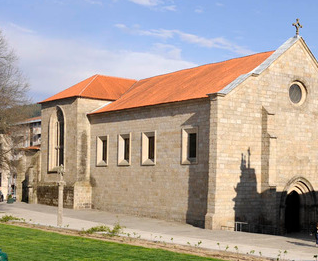 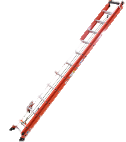 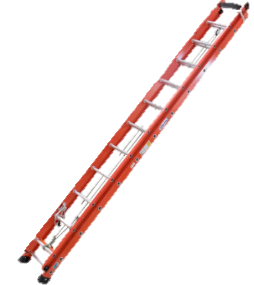 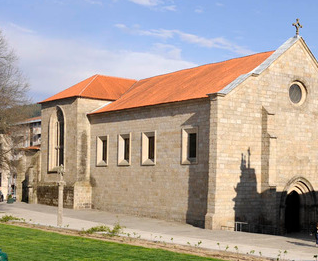 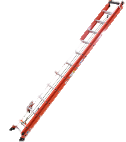 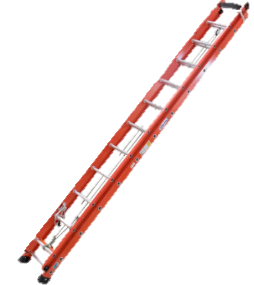 Faz uma pesquisa e escreve algumas curiosidades históricas sobre esta igreja.Nas alíneas seguintes apresenta todos os cálculos que efetuares e indica o resultado aproximado às décimas:A que distância ao solo está o topo da escada?A que distância a base da escada se encontra da parede da igreja?  A imagem que se segue diz respeito a uma das mais importantes construções que fazem parte da Rota do Românico e que pertencem à região de Felgueiras.Identifica esta construção.O Tiago, aluno da nossa escola, quando visitou este mosteiro no âmbito de um projeto Erasmus+, ficou impressionado com a sua arquitetura e utilizou os seus conhecimentos de trigonometria para calcular algumas distâncias inacessíveis. Atendendo aos dados da figura, determina a altura (em metros), com aproximação às unidades, dos sinos do mosteiro.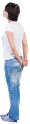 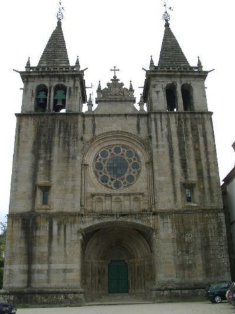 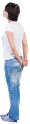 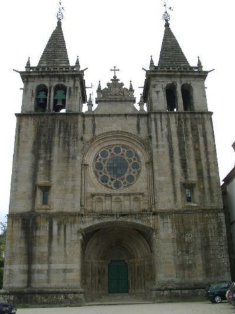 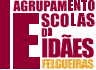 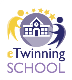 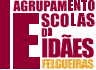 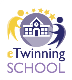 Agrupamento de Escolas de IdãesFicha de Trabalho – Matemática                                                                     9.º ano